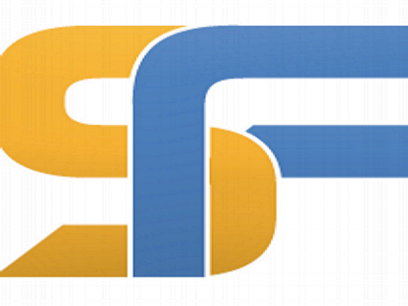 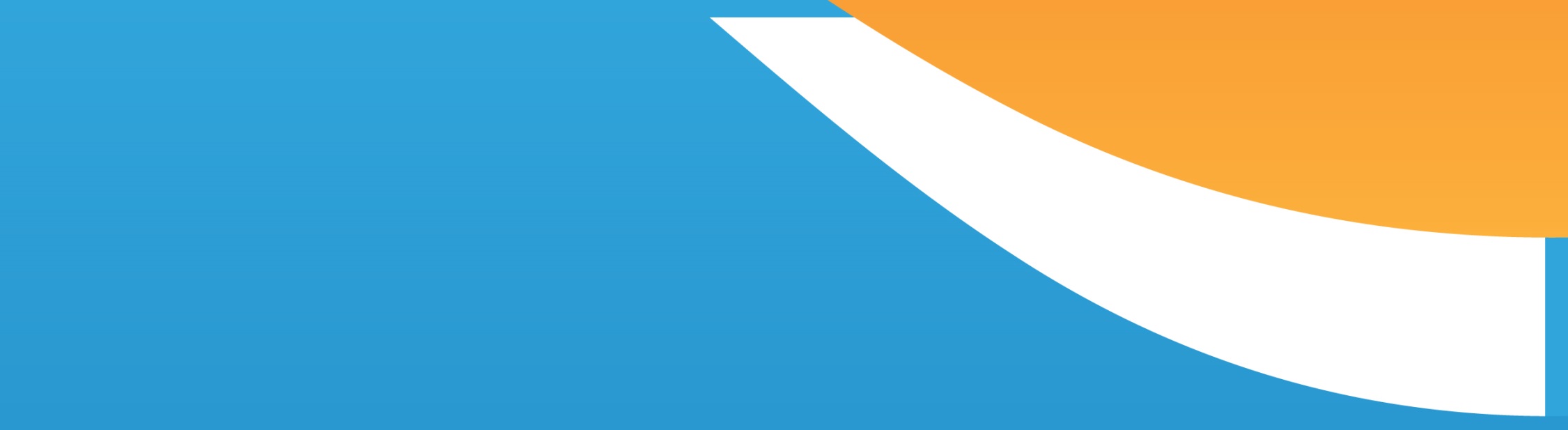 When: Wednesday   March 4, 2015   @ 5:30pmWhere: ITE 459Who: Founder and Co-founder Maneet Sarai and Torin EllisWhat is SeeFuture?An Accelerate Baltimore Company, a Career Development Platform for college students to apply for corporate mentorship, trainings, private career networks and gain hard/soft skills while securing employment with a desired company.What Does SeeFuture offer me?Guaranteed Feedback From Top EmployersAccess to Professional NetworksPersonalized GrowthSF helps you get noticed by Potential EmployersAnd more. . . .What Can I expect? Interactive presentation to learn how SeeFuture can help you get Employed.Discussion about their Entrepreneur Journey.Advice from a Talent Recruiting Expert.A Few Companies Using SeeFuture: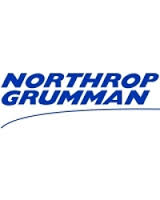 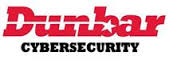 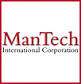 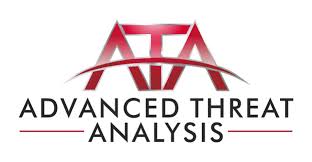 Free Pizza and Drinks will be served                               Please RSVP on ISSA Group Page